Schrijf alle woorden in de verleden tijd of het voltooid deelwoord. 1.	Basisschool (naam basisschool) heeft een Halloweenfeest __________________________________ (organiseren).2.	De leerkrachten hebben de aula __________________________________ (versieren) met slingers, lampionnen en skeletten.3.	Tientallen uitgeholde pompoenen __________________________________ (verlichten – v.t.) de aula.4.	De middag voor het feest  __________________________________ (sjouwen – v.t.) leerkracht 1 de hele tijd met tafels en stoelen en leerkracht 2 __________________________________ (voorbereiden – v.t.) haar griezelact nog ______________.5.	Leerkracht 3 en leerkracht 4 __________________________________ (oefenen – v.t.) nog een keer het lied.6.	Het Halloweenfeest werd ’s avonds om 19:00 uur officieel __________________________________ (openen) door de directeur van de school.7.	Leerkracht 5 __________________________________ (opendraaien – v.t.) de volumeknop van de muziekinstallatie helemaal ______________ .8.	Alle kinderen __________________________________ (feesten – v.t.) op de griezeligste beats.9.	Leerkracht 6 __________________________________ (dansen – v.t.) op de hit van Michael Jackson.10.	leerkracht 7 en leerkracht 8  __________________________________ (uitdelen – v.t) bloedsinaasappellimonade ______________ bij de bar. 11.	Voor het feest __________________________________ (verkleden – v.t.) leerling 1 zich als Dracula.12.	Leerling 2 en leerling 3 __________________________________ (showen – v.t.) trots hun zelfgemaakte kostuums aan vriendinnen. 13.	Vogelspin leerling 4 __________________________________ (plagen – v.t.) samen met spook leerling 5 enkele klasgenoten door ze te laten schrikken.14.	Leerling 6 en leerling 7 hebben een prachtige pompoentaart ______________________________ (bakken).15.	De kaarsjes die op de taart zitten, zijn __________________________________ (meebrengen) door leerling 8 en leerling 9.16.	Tijdens de pauze __________________________________ (uitblazen – v.t.) ze de kaarsjes ______________ .17.	Leerling 10 __________________________________ (snijden – v.t.) vervolgens de taart in twintig stukken.18.	Om 21:00 uur __________________________________ (gebeuren – v.t.) er ineens iets vreemds.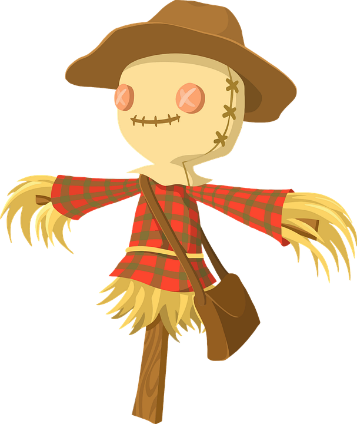 19.	Iemand had stiekem alle grote kaarsen __________________________________ (doven).20.	Ook de muziekinstallatie was __________________________________ (uitschakelen).21.	In paniek __________________________________ (spoeden – v.t.) leerkracht 9naar de meterkast.22.	Misschien is de stroom wel __________________________________ (uitvallen)!23.	De kinderen __________________________________ (wachten – v.t.) in spanning op wat er ging gebeuren.24.	Op het podium __________________________________ (verschijnen – v.t.) plotseling een reusachtig monster.25.	Leerling 11 en leerling 12 __________________________________ (bestuderen – v.t.) het monster aandachtig met hun zaklamp.26.	Ze __________________________________ (ontdekken – v.t.) dat het hun klasgenoot leerling 13 was!27.	Hij was __________________________________ (veranderen) in een echte weerwolf.28.	Zijn lip __________________________________ (bloeden – v.t.) hevig. 29.	Achter zijn rug hield hij iets __________________________________ (verbergen). Wil je weten hoe het verhaal verder ging? Dan moet je even wachten tot morgen. 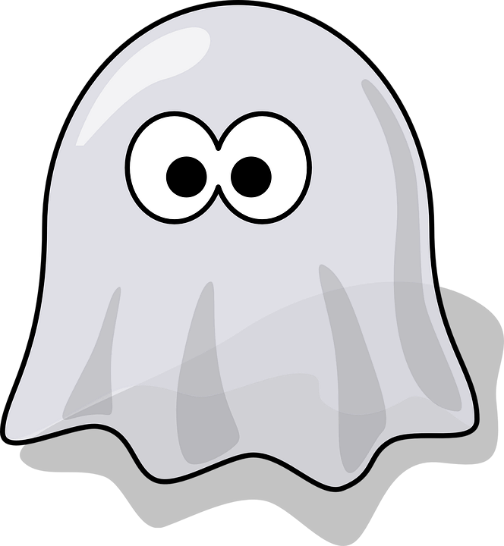 